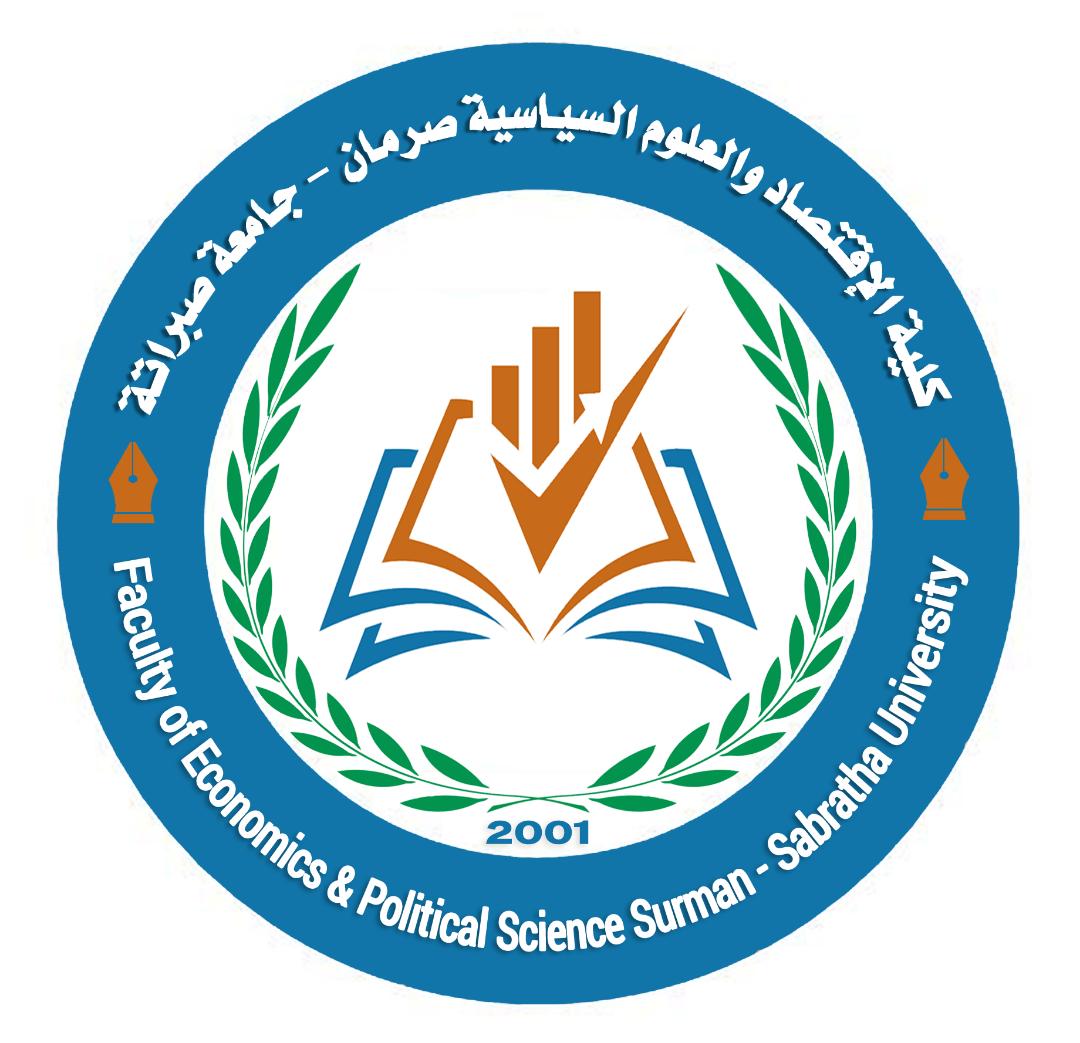 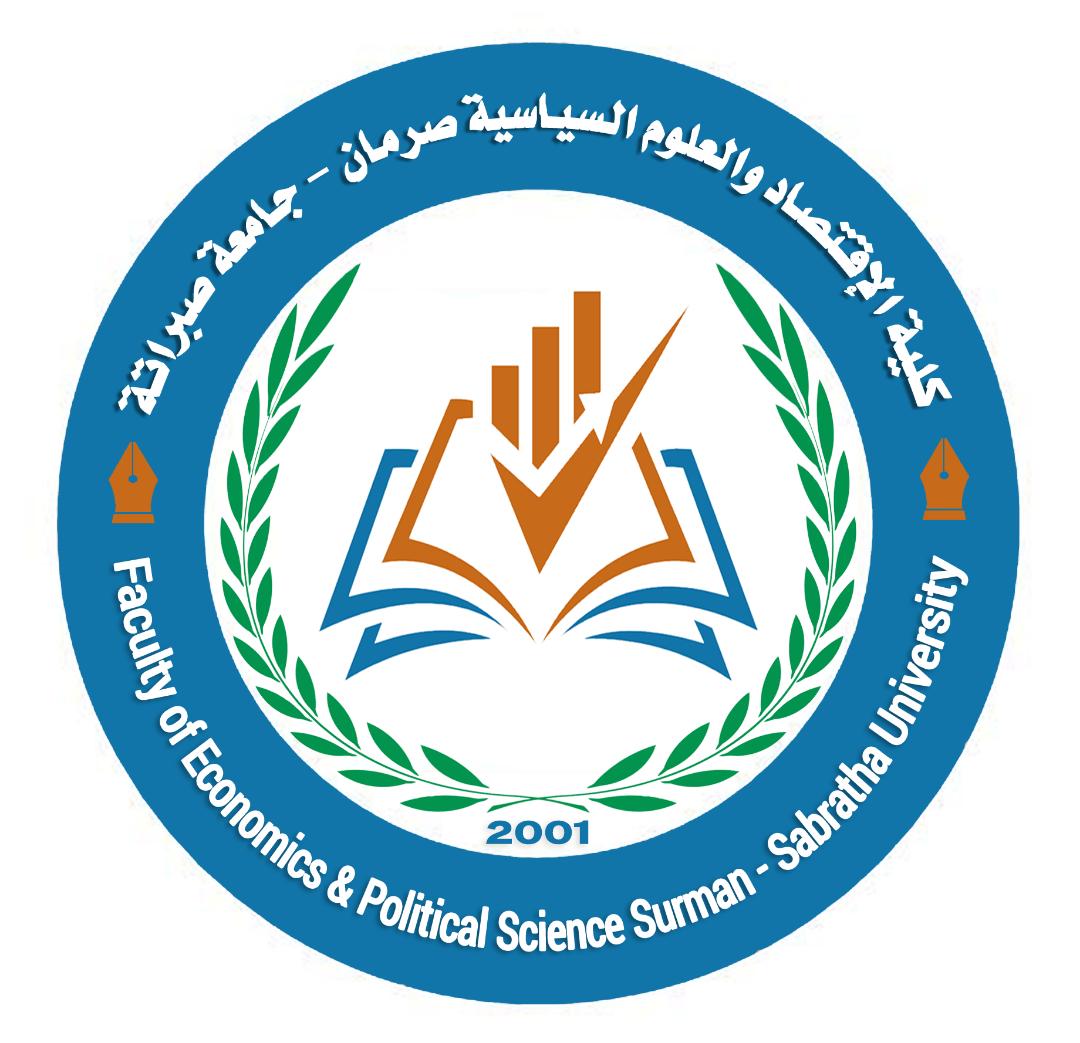 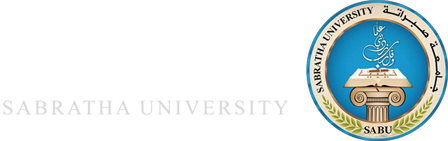 كلية الاقتصاد والعلوم السياسية- صرمانالسيرة الذاتية*************أولاً- الـبـيـانـات الـشـخـصـيـةالمؤهلات الـعـلـمـيـةثانياً-  الخبرات الأكاديمية والمهنية والمشاركات في اللجان:ثالثاً- الدورات:رابعاً- الانتاج العلمي والبحوث- أ - (المجلات العلمية):ب- )المؤتمرات العلمية(: خامساً- أعمال تحت الانجاز:سادساً- المشاركات الأخرى:الاسمجميلة سعيد علي قمبرمكان الاقامةابوعيسى - الزاويةتاريخ ومكان الميلاد طرابلس 6 / 2 / 1973الجنسيةليبيةجهة العملجامعة صبراتة-كلية الاقتصاد والعلوم السياسية صرمانالحالة الاجتماعيةمتزوجةالقسم العلميالمحاسبةالتخصص الدقيقفلسفة في المحاسبةالدرجة العلمية الحاليةاستاذرقم الهاتفالبريد الالكترونيjamilaghamber2200@gmail.comjamila.ghamber@sabu.edu.lyjamilaghamber2200@gmail.comjamila.ghamber@sabu.edu.lyjamilaghamber2200@gmail.comjamila.ghamber@sabu.edu.lyالوظيفةجهة العملالفترة الزمنيةالفترة الزمنيةالوظيفةجهة العملمنالىموظفة  مصرف الصحاري19972002عضو هيئة تدريس متعاون كلية الاقتصاد والعلوم السياسية – جامعة طرابلس20012003عضو هيئة تدريس متعاونالمعهد القومي للإدارة - الزاوية20012001عضو هيئة تدريس كلية الاقتصاد والعلوم السياسية – جامعة صبراتة2003الانعنوان الدورةجهة منفذ الدورةتاريخ الدورةدورة لغة انجليزيةمركز اللغات الحديث - الاردن2008دورة برنامج الاحصائي SPSSالجامعة العربية للعلوم المالية والمصرفية – الأردن 2007دورة ICDLمركز اكاديمية نيفادا - الاردن2006عنوان البحثاسم المجلةتاريخ النشرحاجة مراجعي الحسابات في البيئة الليبية إلى مهارات المحاسبة الجنائية – دراسة مقارنة بين مراجعي الحسابات في مكاتب المراجعة القانونية و المراجعين الماليين بديوان المحاسبة.مجلة اراماباك – الجامعة الامريكية – سلطنة عمان2014 قياس مدى إدراك أهمية المحاسبة الجنائية و ضرورة دمجها في مناهج التعليم العالي لدى أعضاء هيئة التدريس بأقسام المحاسبة في الجامعات الليبية بالمنطقة الغربيةمجلة الجامعة – جامعة الزاوية2014.مدى توافر معايير الجودة و الاعتماد الاكاديمي في التعليم المحاسبي لكليات الاقتصاد في جامعة الزاوية الليبية و معوقاتها من وجهة نظر اعضاء هيئة التدريس فيها.المجلة العربية لضمان جودة التعليم الجامعي2016واقع تطبيق الحاكمية الجامعية في التعليم الجامعي الحكومي الليبي – دراسة نقديةمجلة دراسات العلوم الادارية2016الصعوبات التي تواجه تعليم المعايير المحاسبية الدولية  من وجهة نظر  أعضاء هيئة التدريس و طلبة قسم المحاسبة في كلية اقتصاد صرمان  - جامعة صبراتهمجلة الزرقاء للبحوث            و الدراسات الانسانية 2017امكانية استخدام تقنيات المحاسبة الجنائية لمكافحة الفساد المالي – دراسة تحليلية لآراء عينة من الاكاديميين والمحاسبين ومراجعي الحسابات القانونيين بمدينة الزاوية.مجلة جامعة صبراته العلمية 2017مساهمة المحاسبين  الجنائيين  في تطوير اساليب مكافحة عمليات غسيل الاموال بالمصارف التجارية – دراسة تطبيقية في مصرف الجمهوريةمجلة الجامعة الزاوية 2020واقع البحث العلمي المحاسبي الليبي من وجهة نظر أعضاء هيئة التدريس في اقسام المحاسبة بكليات الاقتصاد  في جامعات طرابلس والزاوية وصبراتهالمجلة العربية لضمان جودة التعليم الجامعي 2020دور مراجعي ديوان المحاسبة الليبي في اكتشاف أساليب المحاسبة الإبداعية ومعالجة آثارها – دراسة تطبيقية على مراجعي إدارة الشركات العامة والمصارف مجلة آفاق اقتصادية 2021الإشكاليات التي تواجه تطبيق محاسبة زكاة الشركات المساهمة بصندوق الزكاة الليبي من وجهة نظر العاملين بصندوق الزكاة بمدينة طرابلس الإشكاليات التي تواجه تطبيق محاسبة زكاة الشركات المساهمة بصندوق الزكاة الليبي من وجهة نظر العاملين بصندوق الزكاة بمدينة طرابلسمجلة كلية الاقتصاد - الجامعة الاسمرية 2022مدى التزام ديوان المحاسبة الليبي بمبادئ الشفافية والمساءلة الصادرة عن المنظمة الدولية للأجهزة العليا للرقابة والمحاسبة(الانتوساي) – دراسة ميدانيةمجلة الاكاديمية للعلوم الانسانية2022عنوان البحثاسم المؤتمرمكان انعقاد المؤتمرالتاريختقييم اداء كليات الاقتصاد بجامعة الزاوية  باستخدام اسلوب المقارنة المرجعيةالمؤتمر الدولي السادس لضمان جودة التعليم الجامعي الخرطوم – السودان2016خصائص مشكلة الغش في التعليم المحاسبي في جامعتي طرابلس وصبراتةمؤتمر مخرجات التعليم العالي ومتطلبات سوق العمل مصراته2022عنوان النشاط العلمينوع المشاركةعنوان النشاط العلمينوع المشاركةالتاريخ